Monitoring ReportTemplate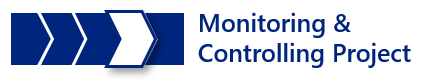 Version 2.1, August 2023Using This TemplateTo create a deliverable from this template:Delete the template title page (previous page) and this page.Replace [bracketed text] on the cover page (next page) with your project and agency information and add to document properties.Replace [bracketed text] in the tool header at the top of page 1 with the same project and agency information as on the cover page and add to document properties.Note: Please do not remove or modify content in the footer area.Complete the entire template. Each section contains abbreviated instructions, shown in italics, and tables for entering content. Relevant text from other project deliverables may be pasted into content areas.Note: Please do not remove the italicized instructions. Monitoring Report[Agency/Organization Name][Project Name]Reporting Period: [Enter Start date as MM/DD/YY] To [Enter End date as MM/DD/YY]Approval of the Monitoring Report indicates an understanding and acceptance of the project information included within this deliverable. The agency representative submitting this deliverable agrees the project information is accurate, complete, and ready to be forwarded to the Quality Assurance Team (QAT). Texas Government Code, Section 2054.307, does not require a formal approval signature for the Monitoring Report. However, agencies may choose to add their own internal signature requirements below.Section 1. General Information and Dashboard1.1 General Project Information1.1.1 Reporting and Compliance1.2 Public Dashboard (The following required dashboard metrics will be published to a public dashboard, TX Gov Code, 2054.159.)* QAT recognizes the following two approaches for Agile SPI/CPI:SPI = Completed Story Points / Planned Story Points, ORSPI = (Actual Story Points/Sprint(s)) / (Estimated Story Points/Sprint(s))CPI = Completed Features Value (to date) / Actual Costs to Date, ORCPI = (Estimated Hours/Story Point) / (Actual Hours/Story Point)If your agency uses a different formula for agile SPI/CPI, please document the approach in the Statewide Project Automated Reporting (SPAR) system.Section 2. Project Cost, Schedule, and Accomplishments2.1 Cost 2.2 Project Schedule2.3 AccomplishmentsSection 3. Milestones	Provide any background information that may be needed to clarify the milestone information provided in this section. List the project’s major milestones and the planned and actual start and finish dates (mm/dd/yy). Specifically include deliverables/sprint completion in relation to the milestones as identified in the Project Plan. Identify the percent complete for each deliverable.Section 4. Project Issues	Provide any background information that may be needed to clarify the project issues identified in this section. Identify major issues that are currently being addressed during this reporting period. Describe actions for managing each issue. Section 5. RisksProvide any background information that may be needed to clarify the project risk information provided in this section. List the current highest risk factors for the project and any actions taken to mitigate the risk.Section 6. Project Changes Provide any background information that may be needed to clarify the project change information provided in this section. Describe major project changes (e.g., scope, budget, system requirements, technology) that occurred during this reporting period. Describe actions for managing the project changes. Version: [Enter Version Number]Revision Date: [Enter MM/DD/YY]Approver NameTitle SignatureDate mm/dd/yyProject TitleReporting Period Start (mm/dd/yy)Reporting Period End (mm/dd/yy)Monitoring Report FrequencyProject Phase Initiate     Plan     Execute     Close   Final Report  Agency HeadPhoneEmailInformation Security OfficerPhoneEmailSPAR Coordinator/ContactPhoneEmailProject ManagerPhoneEmailProject/Product Methodology Agile/Iterative    Waterfall            Hybrid                Other (Describe below) Shift in project methodology since last report Project/Product Type Custom Development     Legacy Migration            Software as a Service (SaaS)   Commercial off the Shelf      Funding Type/Source General Revenue     GR – D General Revenue Dedicated            Federal Funding   Other Funding (describe)      IV&V vendor active?Performance IndicatorsFormula
(SPAR Calculates Schedule & Budget Metrics)ResultDashboard
(Red, Yellow, Green)Explanation or mitigation to be published with dashboard results (Optional)Schedule
Green >= .90
Yellow >= .80 & <.90
Red <.80SPI = Earned Value / Planned Value
(expected result = round to the nearest 100th, e.g., 0.95)*SPI Agile see below.Budget
Green >= .90
Yellow >= .80 & <.90
Red <.80CPI = Earned Value / Project Cost to date Total (expected result = round to the nearest 100th, e.g., 0.95)
*CPI Agile see below.Scope
Green <= 10%
Yellow >10% & <= 20%
Red >20%Look at all scope related change requests in past 12 months. 
Scope Metric = cumulative $ amount of scope changes / $ last approved total project cost (expected result = percent change)QualityDepending on project phase, and according to the approved agency’s Quality Register, Quality Management Plan, or Quality Assurance Surveillance Plan enter results.Optional Explanation of why initial budget/schedule is different from current budget/schedule.Optional Explanation of why initial budget/schedule is different from current budget/schedule.Optional Explanation of why initial budget/schedule is different from current budget/schedule.Optional Explanation of why initial budget/schedule is different from current budget/schedule.Optional Explanation of why initial budget/schedule is different from current budget/schedule.Optional Explanation of why initial budget/schedule is different from current budget/schedule.Optional Explanation of why initial budget/schedule is different from current budget/schedule.Project ItemReport to Date  Report to Date  Initial Estimated Project Cost Total: $ Optional:Informational Cost: $Capital Cost: $Last Reported Estimated Project Cost (Total)Total: $Optional:Informational Cost: $Capital Cost: $Current Estimated Project CostTotal: $Optional:Informational Cost: $Capital Cost: $Explanation of Variance 
between Last Reported and 
Current Project CostProject Cost to Date (Fiscal)Total: $Optional:Informational Cost: $Capital Cost: $Project Cost to Date (Total)Total: $Optional:Informational Cost: $Capital Cost: $Description of Cost Tracking MechanismVendor(s) including solution, IV&V, QA, etc. – Name, Description of responsibilities, contract amount Project ItemStart Date (mm/dd/yy)Finish Date (mm/dd/yy)Re-Baseline Date (mm/dd/yy)Initial Planned 
(Intentionally left blank)Last Reported 
Current Estimated 
If Current Estimated Project Start or Finish Dates have changed, explain the varianceEstimated Percentage of 
Project Complete *Agile: Percentage of Finished FeaturesDescription of Method 
Used to Track ProgressDescription of Reporting Mechanism Used to Ensure that Project Participants and Management are Aware of the Project’s ProgressProject ItemReport to DateAccomplishments Achieved During this Reporting PeriodAccomplishments Planned for Next Reporting Period Milestones: Background InformationProject MilestonesPlanned Start Date mm/dd/yyActual 
Start Date mm/dd/yyPlanned Finish Date mm/dd/yyActual 
Finish Date mm/dd/yyPercentage 
CompleteProject Issues: Background InformationIssue DescriptionActions for Managing the IssueRisks: Background InformationRisk FactorMitigationProject Changes: Background InformationImpact 
(check all that apply)Change DescriptionActions for Managing the Change Budget  Schedule  Quality      Scope       Resource  Software   Hardware  Technical  Budget  Schedule  Quality      Scope       Resource  Software   Hardware  Technical